	MĚSTO ŽATEC	USNESENÍ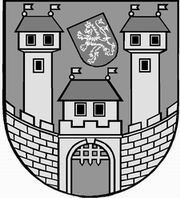 	z 	9	. jednání Zastupitelstva města Žatce 	konaného dne 	17.12.2014Usnesení č. 	154 /14	-	185 /14	 154/14	Volba návrhové komise	 155/14	Schválení programu	 156/14	Kontrola usnesení zastupitelstva města	 157/14	Zpráva o činnosti Nemocnice Žatec, o.p.s.	 158/14	Zpráva o činnosti Žatecké teplárenské, a.s.	 159/14	Chrám Chmele a Piva – platební výměry č- 35/2013, 36/2013 a rozpočtová 	změna	 160/14	Žádost o příspěvek ze SFDI na projekt Páteřní cyklostezka Ohře – trasa 	Litoměřice – (Boč) – Perštejn, úsek č. 3“	 161/14	Plán investičních akcí na rok 2015	 162/14	Smlouva o bezúplatném převodu č. 1002991435 – závazek uzavřít smlouvy	 o zřízení věcného břemene	 163/14	Nabídka společnosti České dráhy, a.s.	 164/14	Nabídka převodu nemovitostí Ústeckého kraje	 165/14	Prodej pozemku p.p.č. 943 v k.ú. Lhota u Nečemic	 166/14	Prodej volných bytových jednotek	 167/14	Změna č. 5 ÚP Žatec - určený zastupitel	 168/14	Návrh na změnu ÚP Žatec - právní stav po změně č. 4 - p.p.č. 3956/1 a 	st.p.č. 3970 k.ú. Žatec	 169/14	Rozpočtový výhled Města Žatce na období 2016 - 2017	 170/14	Rozpočet Města Žatce na rok 2015	 171/14	Rozpočtová pravidla pro rok 2015	 172/14	Rozpočtová změna – DPH	173/14	Rozpočtová změna – zapojení dotace „Záchrana objektu bývalých papíren 	a vybudování depozitářů muzea v jejich částí“ - 2. část	 174/14	Rozpočtová změna – zapojení dotací OPŽP MŠ U Jezu 2903	 175/14	Rozpočtová změna – změna Rozhodnutí o poskytnutí dotace	 176/14	Základní škola Žatec, Komenského alej 749, okres Louny – rozpočtová 	změna a uložení odvodu z investičního fondu	 177/14	Chrám Chmele a Piva CZ, příspěvková organizace – rozpočtová změna a 	uložení odvodu z investičního fondu	 178/14	Smlouva o vzájemném finančním vypořádání provozu bazénu na rok 2015	 179/14	Rozpočtová změna – Silvestr 2014	 180/14	Zpráva o činnosti rady města	 181/14	Zřízení výborů a určení počtu jejich členů	 182/14	Volba předsedy finančního výboru zastupitelstva města	 183/14	Volba předsedy kontrolního výboru zastupitelstva města	 184/14	Volba členů finančního výboru zastupitelstva města	 185/14	Volba členů kontrolního výboru zastupitelstva města	 154/14	Volba návrhové komiseZastupitelstvo města Žatce projednalo a schvaluje tříčlennou návrhovou komisi ve složení Ing. Bc. Ivana Malířová, p. Jaroslav Špička, Mgr. Jiří Karas.	 155/14	Schválení programuZastupitelstvo města Žatce schvaluje program zasedání s tím, že jsou doplněny tyto body:- bod č. 29 – výbory zastupitelstva města- bod č. 30 – Destinační agentura Dolní Poohří, o.p.s.	 156/14	Kontrola usnesení zastupitelstva městaZastupitelstvo města Žatce projednalo a bere na vědomí kontrolu usnesení z minulého jednání zastupitelstva města.	 157/14	Zpráva o činnosti Nemocnice Žatec, o.p.s.Zastupitelstvo města Žatce bere na vědomí zprávu o činnosti Nemocnice Žatec, o.p.s. za období do listopadu 2014.	 158/14	Zpráva o činnosti Žatecké teplárenské, a.s.Zastupitelstvo města Žatce bere na vědomí zprávu o činnosti Žatecké teplárenské, a.s. za období od 01.08.2014 do 31.10.2014.	 159/14	Chrám Chmele a Piva – platební výměry č- 35/2013, 36/2013 a 	   rozpočtová změnaZastupitelstvo města Žatce projednalo a bere na vědomí informaci k dotačnímu projektu Chrám Chmele a Piva a schvaluje rozpočtovou změnu ve výši 1.733.000,00 Kč na odvod za porušení rozpočtové kázně ve výši 1.732.749,00 Kč týkající se veřejných zakázek na projekt „Chrám Chmele a Piva“ (VZ č. 60032491 – soubor expozic a VZ č. 60032492 – soubor uměleckých děl), a to takto:Příjmy: 1355                         + 1.733.000,00 Kč (příjmy z loterií) Výdaje: 741-3613-5363 org. 277     + 1.733.000,00 Kč (porušení rozpočtové kázně CHCHP),zároveň schvaluje podání soudních žalob k platebním výměrům č. 35/2013 a 36/2013 dle doporučení Advokátní kanceláře Těmín, s.r.o., uvedeného ve Stanovisku k rozhodnutím MF ČR ze dne 04.12.2014a současně schvaluje podání žádostí o prominutí úroků z posečkaných částek u všech platebních výměrů.Zastupitelstvo města Žatce ukládá finančnímu odboru uhradit neprominuté části odvodů za porušení rozpočtové kázně vyměřené platebními výměry č. 35/2013 ve výši 846.348,00 Kč a č. 36/2013 ve výši 886.401,00 Kč, a to nejpozději do 31.12.2014.	 160/14	Žádost o příspěvek ze SFDI na projekt Páteřní cyklostezka Ohře – trasa	   Litoměřice – (Boč) – Perštejn, úsek č. 3“Zastupitelstvo města Žatce schvaluje opětovné podání žádosti o příspěvek z rozpočtu Státního fondu dopravní infrastruktury na projekt s názvem „Páteřní cyklostezka Ohře – trasa Litoměřice – (Boč) – Perštejn, úsek č. 3, Žatec.“ a dále schvaluje texty čestného prohlášení statutárního orgánu Města Žatec a ukládá starostovi města tato prohlášení podepsat.	 161/14	Plán investičních akcí na rok 2015Zastupitelstvo města Žatce schvaluje Plán investičních akcí na rok 2015 v předloženém návrhu.	 162/14	Smlouva o bezúplatném převodu č. 1002991435 – závazek uzavřít 	   smlouvy o zřízení věcného břemeneZastupitelstvo města Žatce bere na vědomí závazek Města Žatec jako nabyvatele pozemku p.p.č. 6835 ostatní plochy v k.ú. Žatec v souladu se smlouvou o bezúplatném převodu č. 1002991435 (nabytí schváleno Zastupitelstvem města Žatce usnesením č. 21/10 dne 04.02.2010).	 163/14	Nabídka společnosti České dráhy, a.s.Zastupitelstvo města Žatce neschvaluje  nabýt do majetku města budovu s č.p. 1193 ul. Jana Herbena v Žatci – objekt k bydlení s pozemkem st.p.č. 1366/1 zastavěná plocha a nádvoří o výměře 727 m2, zapsané na  LV 6895 v k.ú. Žatec, z majetku společnosti České dráhy, a.s. za kupní cenu 3.600.000,00 Kč.	 164/14	Nabídka převodu nemovitostí Ústeckého krajeZastupitelstvo města Žatce neschvaluje nabýt budovu č.p. 281 objekt k bydlení s pozemkem st.p.č. 375 o výměře 307 m2 a budovu č.p. 754 objekt k bydlení s pozemkem st.p.č. 935 o výměře 572 m2 vše v k.ú. Žatec z majetku Ústeckého kraje, IČ 70892156 za kupní cenu 4.000.000,00 Kč. 165/14	Prodej pozemku p.p.č. 943 v k.ú. Lhota u NečemicZastupitelstvo města Žatce neschvaluje prodej části pozemku ostatní plochy p.p.č. 943 v k.ú. Lhota u Nečemic.	 166/14	Prodej volných bytových jednotekZastupitelstvo města Žatce schvaluje prodej volné bytové jednotky č. 2553/14 ul. Černobýla v Žatci o velikosti 1+1, plocha bytu 35,70 m2 s podílem společných částí budovy č.p. 2553, 2554, 2555 v Žatci a podílem pozemku st.p.č. 1115/1 o výměře 757 m2 v k.ú. Žatec o velikosti 357/41632 vzhledem k celku fyzické osobě za kupní cenu 380.124,00 Kč a poplatky spojené s provedením smlouvy, dále prodej volné bytové jednotky č. 2554/2 ul. Černobýla v Žatci o velikosti 1+1, plocha bytu 35,70 m2 s podílem společných částí budovy č.p. 2553, 2554, 2555 v Žatci a podílem pozemku st.p.č. 1115/1 o výměře 757 m2 v k.ú. Žatec o velikosti 357/41632 vzhledem k celku fyzické osobě za kupní cenu 342.000,00 Kč a poplatky spojené s provedením smlouvy.	 167/14	Změna č. 5 ÚP Žatec - určený zastupitelZastupitelstvo města Žatce určuje zastupitele Vladimíra Martinovského pro spolupráci s pořizovatelem na změně č. 5 Územního plánu Žatec.	 168/14	Návrh na změnu ÚP Žatec - právní stav po změně č. 4 - p.p.č. 3956/1 a 	   st.p.č. 3970 k.ú. ŽatecZastupitelstvo města Žatce posoudilo předložený návrh na změnu Územního plánu Žatec - právní stav po změně č. 4 dle písm. d) § 44 zákona č. 183/2006 Sb., o územním plánování a stavebním řádu (stavební zákon) ve znění pozdějších předpisů a nesouhlasí se změnou etapizace pozemků p.p.č. 3956/1 a st.p.č. 3970 k.ú. Žatec. 169/14	Rozpočtový výhled Města Žatce na období 2016 – 2017Zastupitelstvo města Žatce schvaluje Rozpočtový výhled na období 2016 – 2017:	 170/14	Rozpočet Města Žatce na rok 2015Zastupitelstvo města Žatce schvaluje rozpočet Města Žatce na rok 2015 v předloženém návrhu.	 171/14	Rozpočtová pravidla pro rok 2015Zastupitelstvo města Žatce schvaluje dle ustanovení zákona č. 128/2000 Sb., o obcích (obecní zřízení), ve znění pozdějších předpisů a dle zákona č. 250/2000 Sb., o rozpočtových pravidlech územních rozpočtů, ve znění pozdějších předpisů rozpočtová pravidla pro rok 2015 a to takto:1. Zastupitelstvo města Žatce uděluje pravomoc Radě města Žatce schvalovat veškeré rozpočtové změny, včetně změn závazných ukazatelů v rámci schváleného či upraveného rozpočtu, v jednotlivých případech, maximálně do výše 500.000,00 Kč včetně pro rozpočtový rok 2015.2. Zastupitelstvo města Žatce uděluje pravomoc Radě města Žatce schvalovat bez omezenízapojení veškerých účelově vázaných finančních prostředků (např. dotace, příspěvky, granty, dary přiznané v průběhu roku), poskytnutých z jiného rozpočtu.3. Finančním odborem bude předkládán na vědomí Zastupitelstvu města Žatce přehled veškerých rozpočtových změn, schválených Radou města Žatce během jednotlivých čtvrtletí roku 2015, a to vždy na nejbližší zasedání ZM, následující po daném čtvrtletí jakojedno rozpočtové opatření.4. Se schválenými rozpočtovými prostředky rozpočtového roku 2015 hospodaří v rámci schválených závazných ukazatelů příslušní příkazci a správci jednotlivých kapitol rozpočtu dle Směrnice k finanční kontrole. Tito jsou oprávněni bez omezení provádět během rozpočtového roku 2015 tzv. vnitřní rozpočtové změny, a to dle potřeb jednotlivých kapitol rozpočtu, s tím, že nelze měnit či upravovat závazné ukazatele, schválené a upravené Zastupitelstvem a Radou města Žatce v tomto období.5. Finančním odborem bude předkládán na vědomí Radě města Žatce přehled veškerých vnitřních rozpočtových změn, schválených příkazci a správci jednotlivých kapitol rozpočtu během jednotlivých čtvrtletí roku 2015, a to vždy na nejbližší zasedání rady města, následující po daném čtvrtletí jako jedno rozpočtové opatření.	 172/14	Rozpočtová změna – DPHZastupitelstvo města Žatce schvaluje rozpočtovou změnu ve výši 900.000,00 Kč na navýšení výdajů kapitoly 741 - platby daní a poplatků státnímu rozpočtu:Výdaje: 741-6399-5362                   + 900.000,00 Kč (platba daní SR)Výdaje: 714-3111-6121 org. 2903         - 250.000,00 Kč (zateplení MŠ U Jezu)Výdaje: 710-2219-6121 org. 696          - 500.000,00 Kč (parkoviště Nemocnice)Výdaje: 714-3114-5171 org. 5142         - 100.000,00 Kč (MŠ a ZŠ Dvořákova)Výdaje: 714-3112-5171 org. 5301         -  50.000,00 Kč (SMŠ oprava podlah).	 173/14	Rozpočtová změna – zapojení dotace „Záchrana objektu bývalých 	   papíren a vybudování depozitářů muzea v jejich částí“ - 2. částZastupitelstvu města Žatce v návaznosti na usnesení zastupitelstva města číslo 107/14 ze dne 11.09.2014 schvaluje rozpočtovou změnu ve výši 954.000,00 Kč, a to zapojení zbylých finančních prostředků, proplacených Městu Žatec z Regionálního operačního programu regionu soudržnosti Severozápad – podíl EU za již realizovanou I. etapu projektu číslo CZ.1.09/1.2.00/63.01047 pod názvem: „Záchrana objektu bývalých papíren a vybudování depozitářů muzea v jejich části“ na financování vybavení této investiční akce. Příjmy: 4223-ÚZ 38584505              + 954.000,00 Kč (příjem dotace)Výdaje: 739-3613-6122, org. 790         + 954.000,00 Kč (investiční akce – vybavení).	 174/14	Rozpočtová změna – zapojení dotací OPŽP MŠ U Jezu 2903Zastupitelstvo města Žatce schvaluje rozpočtovou změnu v celkové výši 7.712.000,00 Kč, a to zapojení účelových investičních dotací do rozpočtu města. Rozpočtová změna bude platná ve chvíli připsání finančních prostředků na účet města Žatce.Účelový znak  90 877 -  investiční účelová dotace poskytnutá ze Státního fondu životního prostředí - proplacení Žádosti o platbu za projekt č. CZ.1.02/3.2.00/13.21005/14197403 pod názvem „Realizace energetických úspor dodatečným zateplením objektu Mateřské školy U Jezu v Žatci“ ve výši 428.426,57 Kč.Účelový znak 15 835 -  investiční účelová dotace poskytnutá z Fondu soudržnosti - proplacení Žádosti o platbu za projekt č. CZ.1.02/3.2.00/13.21005/14197403 pod názvem „Realizace energetických úspor dodatečným zateplením objektu Mateřské školy U Jezu v Žatci“ ve výši 7.283.251,74 Kč.Příjmy: 4213-ÚZ 54 1 90 877         +  429.000,00 Kč (příjem dotace SFŽP)Příjmy: 4216-ÚZ 54 5 15 835         + 7.283.000,00 Kč (příjem dotace FS)Výdaje	: 741-6171-5901               + 7.712.000,00 Kč (RF).	 175/14	Rozpočtová změna – změna Rozhodnutí o poskytnutí dotaceZastupitelstvo města Žatce schvaluje rozpočtovou změnu ve výši 6.867.000,00 Kč, a to snížení rozpočtu na straně příjmů i výdajů ve výši 6.867.000,00 Kč z důvodu nepřijetí dotace na projekt: „Realizace energetických úspor dodatečným zateplením pavilonů následné péče a dětského oddělení, ulice Husova č. p. 1181, Žatec“ číslo CZ.1.02/3.2.00/12.13782 z Operačního programu Životní prostředí v roce 2014.Příjmy: 714-6171-3129           - 6.867.000,00 Kč (přijetí dotace)Výdaje: 741-6171-6901          - 6.867.000,00 Kč (IF).	 176/14	Základní škola Žatec, Komenského alej 749, okres Louny – rozpočtová 	   změna a uložení odvodu z investičního fonduZastupitelstvo města Žatce schvaluje rozpočtovou změnu na zapojení odvodu uloženého podle ust. § 28 odst. 6 písm. b) zákona č. 250/2000 Sb., o rozpočtových pravidlech územních rozpočtů, ve znění pozdějších předpisů, příspěvkové organizaci Základní škola Žatec, Komenského alej 749, okres Louny:Příjmy: 714-3113-2122 org. 552        + 1.329.000,00 Kč odvod z investičního fondu POVýdaje: 714-3113-5331 org. 552        + 1.329.000,00 Kč příspěvek PO.	 177/14	Chrám Chmele a Piva CZ, příspěvková organizace – rozpočtová změna a	   uložení odvodu z investičního fonduZastupitelstvo města Žatce schvaluje rozpočtovou změnu na zapojení odvodu uloženého podle ust. § 28 odst. 6 písm. b) zákona č. 250/2000 Sb., o rozpočtových pravidlech územních rozpočtů, ve znění pozdějších předpisů, příspěvkové organizaci Chrám Chmele a Piva CZ, příspěvková organizace:Příjmy: 711-3315-2122 org. 277     + 5.747.000,00 Kč odvod investičních zdrojů POVýdaje: 711-3315-5331 org. 277     + 5.747.000,00 Kč příspěvek PO.	 178/14	Smlouva o vzájemném finančním vypořádání provozu bazénu na rok 	   2015Zastupitelstvo města Žatce schvaluje Smlouvu o vzájemném finančním vypořádání provozu bazénu u Obchodní akademie a Střední odborné školy zemědělské a ekologické, Žatec, příspěvková organizace platnou od 01.01.2015 do 30.06.2015 dle předloženého návrhu a dále ukládá radě města jednat ve smluvním vztahu z důvodu navrženého podílu skutečného využívání bazénu.	 179/14	Rozpočtová změna – Silvestr 2014Zastupitelstvo města Žatce projednalo a schvaluje neinvestiční účelovou dotaci příspěvkové organizaci Městské divadlo Žatec, Dvořákova č.p. 27, Žatec, IČ: 702 011 11 ve výši 80.000,00 Kč na financování výdajů spojených s pořádáním akce Silvestr 2014 a zároveň schvaluje rozpočtovou změnu takto:Výdaje: 741-6171-5901                 - 80.000,00 Kč RFVýdaje: 716-3311-5331, org. 2831      + 80.000,00 Kč (NIV dotace MD Žatec). 180/14	Zpráva o činnosti rady městaZastupitelstvo města Žatce bere na vědomí zprávu o činnosti Rady města Žatce za období od 26.11.2014 do 09.12.2014.	 181/14	Zřízení výborů a určení počtu jejich členůZastupitelstvo města Žatce zřizuje v souladu s § 117 odst. 2 a § 84 odst. 2 písm. l) zákona o obcích finanční výbor a kontrolní výbor s tím, že počet členů obou výborů stanovuje na pět včetně předsedy.	 182/14	Volba předsedy finančního výboru zastupitelstva městaZastupitelstvo města Žatce zvolilo v souladu v souladu s § 84 odst. 2, písm. l) a § 117 odst. 4 zákona o obcích Mgr. Zdeňku Hamousovou předsedkyní finančního výboru zastupitelstva města.	 183/14	Volba předsedy kontrolního výboru zastupitelstva městaZastupitelstvo města Žatce zvolilo v souladu v souladu s § 84 odst. 2, písm. l) a § 117 odst. 4 zákona o obcích p. Vladimíra Martinovského předsedou kontrolního výboru zastupitelstva města.	 184/14	Volba členů finančního výboru zastupitelstva městaZastupitelstvo města Žatce zvolilo v souladu v souladu s § 84 odst. 2, písm. l) zákona o obcích, kromě předsedy finančního výboru zastupitelstva města, tyto další členy finančního výboru zastupitelstva města: p. Jaroslava Hladkého, p. Zdeňka Koptu, RSDr. Milana Pipala a Mgr. Petra Čecha.	 185/14	Volba členů kontrolního výboru zastupitelstva městaZastupitelstvo města Žatce zvolilo v souladu v souladu s § 84 odst. 2, písm. l) zákona o obcích, kromě předsedy kontrolního výboru zastupitelstva města, tyto další členy kontrolního výboru zastupitelstva města: p. Jaroslava Špičku, Mgr. Evu Kapicovou, Ing. Bc. Ivanu Malířovou a pí Janu Eisertovou.		Místostarosta						Starosta	Mgr. Miroslav Jan Šramota v.r.	Ing. Aleš Jelínek v.r.Za správnost vyhotovení: Pavlína KloučkováUpravená verze dokumentu z důvodu dodržení přiměřenosti rozsahu zveřejňovaných osobních údajů podle zákona č. 101/2000 Sb., o ochraně osobních údajů v platném znění.20162017Daňové příjmy206 000209 000Nedaňové příjmy45 33345 333Kapitálové příjmy4 3224 000Dotace (vč. státní správy)26 09021 660Příjmy celkem (v tisících Kč)281 745279 993Provozní výdaje224 663225 907Rezervní fond 2 0002 000Investiční výdaje a opravy18 90018 900Investiční fond36 18233 186Výdaje celkem (v tisících Kč)281 745279 993